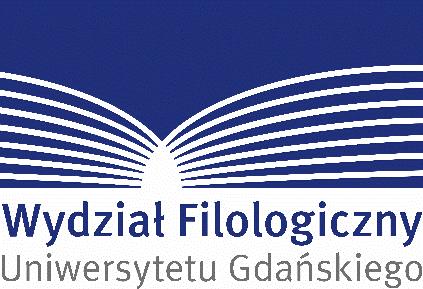 Załącznik nr 1 do Uchwały nr 5/WKW/2021 Wydziałowej Komisji Wyborczej Wydziału Filologicznego UGGdańsk, dnia ..........................................Zgłaszam kandydaturę Pani/Pana* .......................................................................................................................................................na członka komisji skrutacyjnej podczas wyborów do Rady Wydziału Filologicznego UG 
na kadencję od 3 listopada 2021 r. do 31 sierpnia 2024 r. w grupie** ………………………………………..…………………………………………………………. zatrudnionych na Wydziale Filologicznym UG w pierwszym i drugim terminie wyborczym..........................................................Imię i nazwisko osoby zgłaszającej.........................................................Podpis osoby zgłaszającej* niepotrzebne skreślić** należy wpisać właściwą grupę pracowników:- w grupie nauczycieli akademickich nieposiadających tytułu profesora lub dr. hab. - w grupie pracowników niebędących nauczycielami